Формулы нахождения площади ромбаРомбРомб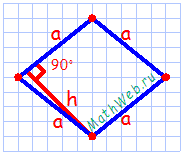 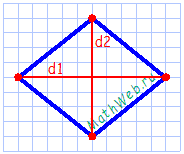 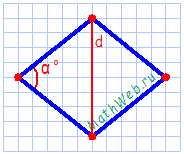 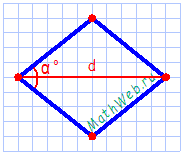 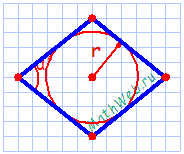 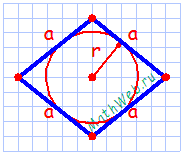 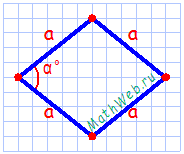 